Mission Statement: To provide each student with a safe, supportive environment, promoting responsible citizenship, leadership and dedication to learning.Vision Statement: Be Responsible. Learn by DoingWe are Future Leaders in Progress184 Loch Lomond Road	  Principal: Jill BaxterSaint John, NB	Vice Principal: Fern TouchieE2J 1Y1								       Administrative Assistant: Karen GoddardPhone: 658-5332						                              Website: http://bayview.nbed.nb.ca_____________________________________________________________________________________OCTOBER NEWS 2018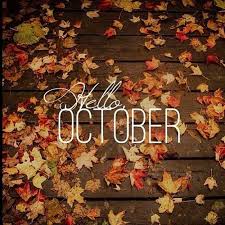 IMPORTANT INFORMATION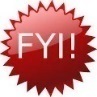 KINDERGARTEN REGISTRATION - The week of October 9-12th is Kindergarten Registration week. This is the time to register your child at Bayview School for the 2019-2020 school year. All children who will be 5 years of age by December 31st, 2019 are to be registered for Kindergarten. Please bring your child’s birth certificate, Medicare card, and proof of immunization with you when you register at the school between 8:00 am and 3:00 pm.  It is important to register your child during this time as you will receive information throughout the year on important dates and events to attend.KICK OFF TO KINDERGARTEN – Bayview School will have their “Kick off to Kindergarten” on Monday, October 22nd  from 4 -5 pm for parents of our new Kindergarten students for the 2019-20 school year.REMINDER MESSAGE TO ALL PARENTS RE: IMMUNIZATION RECORD - Please send an updated copy of your child’s immunization record to the school office. Many students did not have the 4 year booster at the time of school registration. Students are required to show proof of immunizations for school entry. If you have questions, please contact your local public health office (Saint John- 658-2285).SCHOOL WEBSITE - Please check out our school website for up-to-date announcements along with our school activity calendar http://bayview.nbed.nb.ca.Mark It on Your Calendar!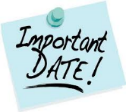 COFFEE FUNDRAISER – Bayview will be starting our BIG annual fundraiser on October 3rd! It is a variety of coffees that can make great gifts…Christmas is coming soon! Students are not permitted to go door to door to get orders for these items. You will be under NO obligation to take part in this fundraising and if you do not wish to ask relatives or take the brochure to work, just sent it back, no questions asked. All proceeds from this fundraiser will go directly to benefit the children whether it is for activities, outings, special guests or school materials. We really appreciate all the help you can give us with this fundraiser. Thanks in advance for supporting your school. NO CHEQUES PLEASE.SCHOOL RETAKE DAY –Flewwellings will be here on Wednesday October 10th for retakes. 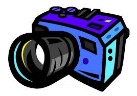   Dolphin Highlights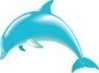 We had our annual bus safety training on Tuesday, October 2nd.  We had some buses and their drivers here to go over bus safety rules with our students. Ask your child about what they learned, as it would be great to review the rules often to ensure the safety of all the students in our school community!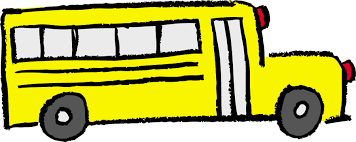 BUCKETFILLING Information – This month’s character theme is RESPECT. All classes are spending time talking about respect, what it means to be respectful to yourself, others and your surroundings. Be sure to ask your child about this month’s theme! If you wanted any further information about our Bucketfilling program, please visit bucketfilling 101.com and see all that is there.KIWANIS CASH CALENDARS – We are selling Kiwanis Cash Calendars at the school. What a fantastic gift they make! Please come into the school or call us to get your calendars. There are cash prizes for each day of the year…. Maybe you will be a winner 